BERKELEY CITY COLLEGE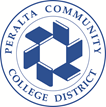 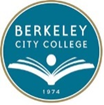 Curriculum CommitteeMeeting MinutesNovember 3, 2022, 10:50 am-12:20 pmMembership:  (Attended = marked with “X”, Partial Attendance = “P”, Absent = “0”)Non-Voting Members:Vacant Positions: ASL Rep, English Rep, ESOL Rep, ASBCC RepGuests: Gabriel Winer, Thierry YanMeeting took place via Zoom #958 2846 6022PFabián BangaXBarbara Des RochersXCatherine NicholsPChris BernardXAri Krupnick0Kelly Pernell0Joseph Bielanski0Charlotte Lee XJenny YapXNancy Cayton0Cora LeightonXDmitriy ZhivXMary Clarke-MillerXLinda McAllister (sub for DE and Social Science)PLisa Cook PKuni HayPChris Lewis0Stacey ShearsAGENDA ITEMSUMMARY OF DISCUSSIONFOLLOW UP ACTIONCall to Order and Agenda Review10:52 a.m.Approval of AgendaMotion by C. Nichols, second by J. Yap Final Resolution: Approved.Yea:  N. Cayton, M. Clarke-Miller, B. Des Rochers, A. Krupnick, C. Nichols, J. Yap, D. Zhiv, L. McAllister.Approval of 10/20/22 MinutesMotion by C. Nichols, second by M. Clarke-Miller.  Final Resolution: Approved.Yea:  N. Cayton,  M. Clarke-Miller, B. Des Rochers, A. Krupnick, C. Nichols, J. Yap, D. ZhivAbstain: L. McAllisterPublic CommentNoneArticulation Officer ReportTabled.  Articulation Officer not present.Report & Discussion of Submitted Course Minimum QualificationSummary of action to date: all department chairs were provided a list of their active courses with a suggested minimum qualification (MQ) from a draft Peralta document.  They were asked to review the information with the faculty in the department and either confirm the listed MQ or revise by 10/21/22.  							continued1. Discuss at CIPD how to handle cross-listed courses district-wide.AGENDA ITEMSUMMARY OF DISCUSSIONFOLLOW UP ACTIONReport & Discussion of Submitted Course Minimum Qualifications continuedThe committee reviewed the submitted documents, which are summarized below.1. The following departments confirmed no change: ASL, COUN, LIS.  2. The following departments/areas indicated a change: A. ENGL: Rejects the use of the Writing-Basic Skills: Noncredit MQ except for ENGL 501.  All other courses, credit and noncredit, will use the English MQ.B. ESOL: Rejects the use of English as a Second Language (ESL): Noncredit MQ.  They will use the ESL MQ for all courses.C. ART: They wish to change the MQ on ART 001, 002, 003, 004, 013, 016 to Art History from Art.  ART 013 will remove previously existing additional MQ option in Women’s Studies.D. COMM: Adding Mass Communication MQ for COMM 019 as an option with Communication Studies. E. AFRAM: 001 & 033: Rejecting Ethnic Studies.  African American Studies should be the only MQ.F. ASAME 011 & 030: Rejecting Ethnic Studies.  Asian American Studies should be the only MQ.G. ETHST: Approving Ethnic Studies or African American Studies or Asian American Studies or Mexican/Latin American Studies or Native American Studies MQs.H. HUSV: Rejecting Public Relations MQ; approving Health or Psychology.I. M/LAT: Approving Chicano Studies OR Ethnic Studies MQs.J. Sciences: various additional requirements were added to the existing state-defined MQs: 1. A Ph.D. in Immunology was listed for BIOL 033 and a Ph.D. in Genetics was listed for 34, 34L2. BIOL 050A, 050B, 050C, and 050D were listed with the Biotechnology MQ, however the bachelor’s degree as listed in the state requirements was replaced with a master’s degree.  It is not clear that the “custom” MQs in #1 & 2 were requested by the faculty in those areas.3. PHYSC 020 was reassigned to Earth Science from Interdisciplinary Studies, but an M.S. in Marine Science was added to the state-defined MQ, which is not allowed.3. The following departments did not clearly make a decision about some or all courses:A. MATH: It is unclear what MQ the math department wants for the MATH 501 course.								continued2. F. Banga will request that the faculty senate determine if they can set up a procedure where specific degrees that are common in certain fields could be pre-determined as equivalent and not require an equivalency panel, for example a Ph.D. in Romance Languages and Literature being approved for the French and Spanish MQs.3. A. Krupnick will follow up with the chairs of the following departments to discuss their MQ document:  BUS/CIS/ECON, MATH, Multimedia Arts, and Science.  The documents will be reviewed again by the Curriculum Committee at the next meeting.4. All MQ recommendations will be submitted at the December CIPD meeting for members to compare each campus’s recommendations.  Where recommendations differ for shared courses, the faculty in those areas will need to meet to discuss final recommendations.AGENDA ITEMSUMMARY OF DISCUSSIONFOLLOW UP ACTIONReport & Discussion of Submitted Course Minimum Qualifications continuedB. Multimedia Arts: It is unclear if the chairs have reviewed the MQ document or discussed with department faculty, however, there are few other MQs likely and most would fall into the same category of non-master’s requirements, so the list will be left as is.C. BUS/CIS/ECON: It is unclear if the lead faculty in the various disciplines have had an opportunity to review the MQ document.F. Banga made a motion to approve the MQ document for all departments except BUS/CIS/ECON, MATH, and Science, seconded by C. Nichols.  Final resolution: Approved.Yea: F. Banga, C. Bernard, N. Cayton, M. Clarke-Miller, B. Des Rochers, A. Krupnick, C. Nichols, J. Yap, D. Zhiv, L. McAllister.STEM Unit Value ResearchReview of unit values of BCC STEM courses compared to the same courses at other California Community Colleges and the related impact to the college and students.  Slides presented are available on the committee agenda webpage.In the discussion that followed, C. Lewis noted that he had previously taught a Physical Sciences for Educators course at CCSF and students outside the Elementary Education program did take the course to complete science requirements.  He also advised that the CCSF physics courses were 4 units and that 4-unit courses at BCC would give more flexibility in scheduling.  A. Krupnick noted that there are a number of other local community colleges that have 4-unit courses which are articulated with UC Berkeley such as Ohlone and Napa Valley.  It is recommended that the Science department, particularly Physics faculty, review the information and consider action.  T. Yan noted in the chat that they would conduct a survey or study with the students to determine how the existing unit values affect them.Curriculum ProposalsThe following is a list of items that the committee took action on.  For complete details on each item, see spreadsheet of curriculum items available on the committee agenda page.  The following courses had proposals that were approved: BIOL 118; ESOL 512, 513, 562, 572, 050A, 050B, 052, 252A, 253, 262A, 263A, 263B, 272A, 273A, 273B, 274A, 274B, 550, 552, 563, 573, 574, 252B, 262B, 272B.  The following programs had proposals that were approved: ESOL Intermediate and ESOL High Intermediate Certificates of Competency; Law, Public Policy, and Society AA-T; Liberal Arts: CSU General Education Breadth and Liberal Arts: Intersegmental General Education Transfer (IGETC) Certificates of Achievement; Sociology AA-T.Motion by B. Des Rochers, second by M. Clarke-Miller. Final Resolution: Approved.Yea:  F. Banga, C. Bernard, N. Cayton, M. Clarke-Miller, B. Des Rochers, A. Krupnick, C. Nichols, J. Yap, D. Zhiv, L. McAllister.Items that require approval beyond the committee level will be placed on the December CIPD agenda.AnnouncementsNoneAdjourn12:18 p.m.